Тема: Закрепление пройденного материала.Цель: закрепить и систематизировать пройденный ранее материал.Задачи:Способствовать совершенствованию навыков счёта в пределах 10 в прямом и обратном порядке; порядкового счета.Способствовать совершенствованию знаний о геометрических фигурах.Способствовать формированию умения ориентироваться на листе бумаги.Способствовать формированию умения решать задачи на сложение и вычитание.Способствовать закреплять знаний о последовательности дней недели, частей суток, времен года, месяцев.Способствовать развитию умения ориентироваться на листе бумаги.Способствовать развивать у детей внимания, логического мышления, воображения, любознательности, взаимопомощи.Материал к занятию:геометрические фигуры (круг, квадрат, прямоугольник, овал, треугольник), лепестки семи цветов (красный, оранжевый, желтый, зеленый, голубой, синий, фиолетовый).Ход ООД.Сегодня я нашла вот такие разноцветные лепестки. Давайте посчитаем, сколько их? (7) (Приложение 1)Как ты думаешь, что это за цветок?Цветик–семицветик. Но этот цветок необычный. На каждом лепестке есть задание.Давай выполним все-все задания и соберем цветок. Но будет нелегко.Сейчас посмотрим, какое задание нужно выполнить, чтобы положить первый лепесток на место.Какого цвета первый лепесток? (красный)А здесь у нас разминка.Сосчитаем от 0 до 10обратный счет.От 3 до7? И т.д..Молодец! Мы можем прикрепить первый лепесток на место.А вот и второй лепесток. Какого он цвета? (оранжевого)Чтобы прикрепить второй лепесток мы должны правильно разгадать загадки:Нет углов у меняИ похож на блюдце я,На тарелку и на крышку,На кольцо, на колесоКто же я такой, друзья?...(круг)Я фигура – хоть куда,Очень ровная всегда,Все углы во мне равныИ четыре стороны.Кубик – мой любимый брат,Потому что я…(квадрат).Три вершины тут видны,Три угла, три стороны, -Ну, пожалуй, и довольно! –Что ты видишь?...(треугольник).Если взял бы я окружность,С двух сторон немного сжал,Отвечайте дети дружно –Получился бы ...(овал).У меня углы прямые,Как и у квадрата.Но длина у двух сторонРазная, ребята.Знает меня каждый школьник.А зовусь…(прямоугольник)Во время отгадывания загадок родитель выкладывает изображения геометрических фигур на столе.Как можно эти фигуры назвать одним словом? (геометрические фигуры)Сколько всего фигур?Молодец и с этим заданием справился без проблем. Прикрепи второй лепесток на место.Пришла пора браться за задания с третьего лепестка. Какого он цвета? (желтого)Здесь задание такое. Надо посчитать геометрические фигуры по порядку.На каком месте слева (справа) находится квадрат (круг, треугольник, прямоугольник)? Вот и третий лепесток на месте. Физкультминутка. Раз – подняться, потянуться,Два – согнуться, разогнуться,Три – в ладоши три хлопкаГоловою три кивка.На четыре – руки шире,Пять – руками помахать.Шесть – тихо сесть.А сейчас задания четвертого лепестка. Какого он цвета? (зеленого)Я предлагаю поселить геометрические фигуры на один лист. Прямоугольник будет жить в середине листа, в левом верхнем углу – 2 круга, в нижнем правом углу – 3 квадрата, в верхнем правом углу – 3 треугольника.Сейчас проверим. Мы справились с заданием. Теперь и четвертый лепесток можно поставить на место.А вот и пятый лепесток. Какого он цвета? (голубого)В пятом лепестке игра «Отвечай быстро»Спим мы ночью, а делаем зарядку …Солнце светит днём. А луна …Когда ваши мамы и папы приходят с работы? …Ужинаем мы вечером, а спим …Перечислите дни недели.Какой сегодня день недели?Какой день недели был вчера?Какой день недели будет завтра?Как называется первый рабочий день?Как называются выходные дни?Какое сейчас время года?Перечислите все весенние месяцы.Сколько раз в году бывает день рождения?Молодец, ты очень внимательный, правильно ответил на все вопросы. Прикрепи лепесток на место.Шестой лепесток какого цвета? (синего)А здесь цифры. Сейчас с этими цифрами поиграем. Дидактическая игра «Вставь пропущенное число»И с этим заданием справился. Вот и шестой лепесток на месте. Сколько лепестков еще осталось?Какого он цвета? (фиолетового)Дидактическое упражнение «Задачки в стихах»Три пушистых кошечкиУлеглись в лукошечке.Тут одна к ним прибежала.Всего сколько кошечек стало? (4)Пять цветочков у НаташиИ еще два дал ей Саша.Кто тут сможет посчитать,Сколько будет два и пять? (7)Привела гусыня-матьШесть детей на луг гулять.Все гусята, как клубочки:Три сынка, а сколько дочек? (3)Под кустами у реки Жили майские жуки: Дочка, сын, отец и мать.Кто их может сосчитать? (4)Три зайчонка, пять ежат Ходят вместе в детский сад. Посчитать мы вас попросим, Сколько малышей в саду?(8)Вот и с заданиями последнего лепестка справились. Прикрепи лепесток на место. Какой красивый цветок у нас получился!Итог.Что больше всего вам понравилось? Какое задание для вас оказалось самым сложным? Приложение 1.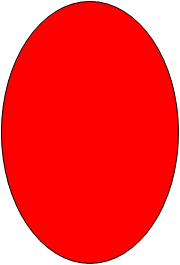 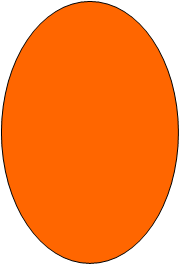 Приложение 2.01356810